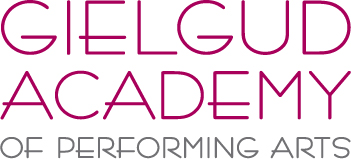 GAPA Uniform ListGirls Regulation Uniform ListAll girls’ hair to be in a neat bun, no fringes or wisps allowed. First Steps through to Grade 5 must wear a GAPA headband. There is to be no jewelry worn in class.All uniform can be bought from the GAPA Shop.First Ballet StepsAX Dans-ez Tutu Dress £24.95, Headband £3.50, Pink Ballet Socks £2.75, Pink Satin Ballet Shoes with Elastics £15.00ISTD Pre-Primary, Primary & Grade 1 BalletG02 Dans-ez Ballet Dress £19.95, Headband £3.50, Pink Ballet Socks £2.75, Pink Satin Ballet Shoes with Elastics £15.00, Burgundy hand knitted Ballet Cardigan £14.95, GAPA Legwarmers £7.50-£10.00ISTD Grade 2 & Grade 3 BalletG03 Dans-ez Cap Sleeve Leotard £19.95, G21 Elasticated Ballet Skirt £14.50, Headband £3.50, Pink Ballet Tights £10.95, Pink Satin Ballet Shoes £15.00 with Ribbons £2.50, Black Ballet Cardigan £9.95 (Grade 2 & Grade 3), short GAPA Legwarmers £7.50 (Grade 2), long GAPA Legwarmers £10.00 and Black woolly warm-up shorts £12.50 (Grade 3)ISTD Grade 4 & Grade 5 BalletG08 Dans-ez Spaghetti Strap Leotard £19.95, PDDS Wrap Ballet Skirt £14.95, Pink Ballet Tights £10.95, Pink Satin Ballet Shoes £15.00 with Ribbons £2.50, Black woolly warm-up top £12.50, Black woolly warm-up shorts £12.50, or Black woolly warm up £29.95ISTD Grade 6 Ballet G09 Dans-ez Velvet Cap Sleeve Leotard £28.45, Pink Ballet Tights £10.95, Pink Satin Ballet Shoes £15.00 with Ribbons £2.50, Black woolly warm-up shorts £12.50 and Black long sleeved woolly warm-up top £15.95, or Black woolly warm up £29.95ISTD Intermediate & Advanced BalletG10 Dans-ez Velvet Spaghetti Strap Leotard £28.45, Pink Ballet Tights £10.95, Pink Satin Soft Blocks £39.95 with Ribbons £2.50, Pointe Shoes from £45.00, Black woolly warm-up £29.95Ballet CoachingG16 Dans-ez Black Skirted Leotard £28.45, Pink Ballet Tights £10.95, Pink Satin Soft Blocks £39.95 with Ribbons £2.50, Pointe Shoes from £45.00, Black woolly warm-up £29.95Ballet RepertoireG08 Dans-ez Spaghetti Strap Leotard £19.95, White Tutu Base £45.00, Pink Ballet Tights £10.95, Pink Satin Soft Blocks £39.95 with Ribbons £2.50, Pointe Shoes from £45.00RAD Grade 2 & Grade 3 BalletG03 Dans-ez Cap Sleeve Leotard £19.95, GAPA Character Skirt £34.95, Headband £3.50, Pink Ballet Tights £10.95, Pink Satin Ballet Shoes £15.00 with Ribbons £2.50, Black Character Shoes Low heeled £24.95RAD Grade 4 & Grade 5 BalletG08 Dans-ez Spaghetti Strap Leotard £19.95, GAPA Character Skirt £34.95, Headband £3.50, Pink Ballet Tights £10.95, Pink Satin Ballet Shoes £15.00 with Ribbons £2.50, Black Character Shoes Cuban heeled £26.95RAD Intermediate Foundation, Intermediate & Advanced BalletG17 Dans-ez Black Spaghetti Strap Leotard £19.95, Pink Ballet Tights £10.95, Pink Satin Soft Blocks £39.95 with Ribbons £2.50, Pointe Shoes from £45.00, Black woolly warm-up £29.95GAPA Uniform ListGirls Regulation Uniform List cont…ISTD Primary & Grade 1 Modern & TapG02 Dans-ez Ballet Dress £19.95, Headband £3.50, Pink Ballet Socks £2.75, Black Tap Shoes from £22.50ISTD Grade 2 & Grade 3 Modern & TapG03 Dans-ez Cap Sleeve Leotard £19.95, G04 Dans-ez Stirrup Tights £19.95, Headband £3.50, Black Socks £2.75, Black Tap Shoes from £28.95ISTD Grade 4, Grade 5 & Grade 6 Modern G08 Dans-ez Spaghetti Strap Leotard £19.95, G04 Dans-ez Stirrup Tights £19.95 or G14 Dans-ez Dance Shorts £14.95, Headband £3.50ISTD Grade 4, Grade 5 & Grade 6 TapG08 Dans-ez Spaghetti Strap Leotard £19.95, G04 Dans-ez Stirrup Tights £19.95 or G15 Dans-ez Jazz Pants £24.95, Headband £3.50, Black Socks £2.75, Black Tap Shoes from £28.95ISTD Intermediate & Advanced Modern & TapG11 Dans-ez Velvet Spaghetti Strap Unitard £34.95, Black Socks £2.75, Black Tap Shoes from £35.95ContemporaryG08 Dans-ez Spaghetti Strap Leotard £19.95, G04 Dans-ez Dance Shorts £14.95, Headband £3.50Junior JazzG12 Dans-ez V-Top Unitard £27.95, Headband £3.50, Black Socks £2.75, Black Jazz Shoes £22.50Middles JazzG05 Dans-ez Cap Sleeved Unitard £28.95, Headband £3.50, Black Socks £2.75, Black Jazz Shoes £22.50Seniors JazzG05 Dans-ez Cap Sleeved Unitard £28.95 or G11 Dans-ez Velvet Spaghetti Strap Unitard £34.95, Black Socks £2.75, Black Jazz Shoes £22.50Musical Theatre & DramaBlack GAPA Tracksuit £34.95 Child, £39.95 Adult, GAPA T-Shirt £12.50 Child, £14.95 Adult, Black Jazz Shoes £22.50Additional itemsBurgundy GAPA Fleece £22.50 Child, £24.95 AdultWarm-Up Boots £19.95Burgundy GAPA Onesie £35.00 Child, £37.50 AdultBurgundy GAPA Shoe bag £10.00Burgundy GAPA Rucksack £19.95Black GAPA Medium Bag £29.95Black GAPA Large Bag £39.95GAPA iPad & iPad Mini Case £15.00GAPA Phone Case £10.00GAPA Teddy Bear Pink or Brown £15.00Dance Underwear £9.95GAPA Uniform ListBoys Regulation Uniform ListBoys’ hair should be off the face, and if hair is long, it should be tied back into a ponytail. There is to be no jewelry worn in class.All uniform can be bought from the GAPA Shop.First Ballet StepsG19 White Ballet Leotard £17.95, G01 Dans-ez Burgundy Shorts £12.95, White Ballet Socks £2.75, White Ballet Shoes £15.00ISTD Primary & Grade 1 BalletG19 White Ballet Leotard £17.95, G01 Dans-ez Burgundy Shorts £12.95, White Ballet Socks £2.75, White Ballet Shoes £15.00, ISTD Grade 2 BalletG19 White Ballet Leotard £17.95, G06 Dans-ez Burgundy Tights £19.95, White Ballet Socks £2.75, White Ballet Shoes £15.00, Black Legwarmers £10.00ISTD Grade 3, Grade 4, Grade 5 & Grade 6 BalletG19 White Ballet Leotard £19.95, G06 Dans-ez Burgundy Tights £19.95, Dance Belt £17.95, Long White Ballet Socks £9.95, White Canvas Ballet Shoes £22.50, Black Legwarmers £10.00ISTD Intermediate & Advanced BalletG07 Dans-ez Burgundy Unitard £24.95, Dance Belt £17.95, Long White Ballet Socks £9.95, White Canvas Ballet Shoes £22.50, Black Woolly Warm-Up £29.95RAD Grade 2 Grade 3, Grade 4, Grade 5 & Grade 6 Ballet G19 White Ballet Leotard £17.95, Dans-ez Burgundy Tights £19.95, Dance Belt £17.95, White Ballet Socks £2.75 or £9.95, White Ballet Shoes £15.00, Black Character Shoes £26.95RAD Intermediate & Advanced BalletG07 Dans-ez Burgundy Unitard £24.95, Dance Belt £17.95, Long White Ballet Socks £9.95, White Canvas Ballet Shoes £22.50, Black Character Shoes £26.95ISTD Primary & Grade 1 Modern & TapG19 White Ballet Leotard £17.95, G01 Dans-ez Burgundy Shorts £12.95, White Socks £2.75, Black Tap Shoes from £22.50ISTD Grade 2, Grade 3, Grade 4, Grade 5 & Grade 6 Modern & TapG19 White Ballet Leotard £17.95-£19.95, G13/G18 Dans-ez Burgundy Jazz Pants £24.95, Dance Belt £17.95, Black Socks £2.75, Black Tap Shoes from £28.95ISTD Intermediate & Advanced Modern & TapG20 Black Boys Leotard £19.95, G13/G18 Dans-ez Burgundy Jazz Pants £24.95, Dance Belt £17.95, Black Socks £2.75, Black Tap Shoes from £35.95ContemporaryG20 Black Boys Leotard £19.95, G13/G18 Dans-ez Burgundy Jazz Pants £24.95 or G07 Dans-ez Burgundy Unitard £24.95JazzGAPA T-Shirt £12.50 Juniors, White Boys Leotard £17.95 Middles, G20 Black Boys Leotard £19.95 Seniors, G13/G18 Dans-ez Burgundy Jazz Pants £24.95, Black Socks £2.75, Black Jazz Shoes £22.50Musical Theatre & DramaBlack GAPA Tracksuit £34.95 Child, £39.95 Adult, GAPA T-Shirt £12.50 Child, £14.95 Adult, Black Jazz Shoes £22.50